МИНИСТЕРСТВО НАУКИ И ВЫСШЕГО ОБРАЗОВАНИЯ РОССИЙСКОЙ ФЕДЕРАЦИИБашантинский колледж имени Ф.Г. Попова (филиал)федерального государственного бюджетного образовательного учреждениявысшего образования«Калмыцкий государственный университет имени Б.Б. Городовикова»«Животные - герои Великой Отечественной войны»Методическая разработка внеурочного мероприятия по специальности 36.02.01 Ветеринария Преподаватель: А.В. Тарасова 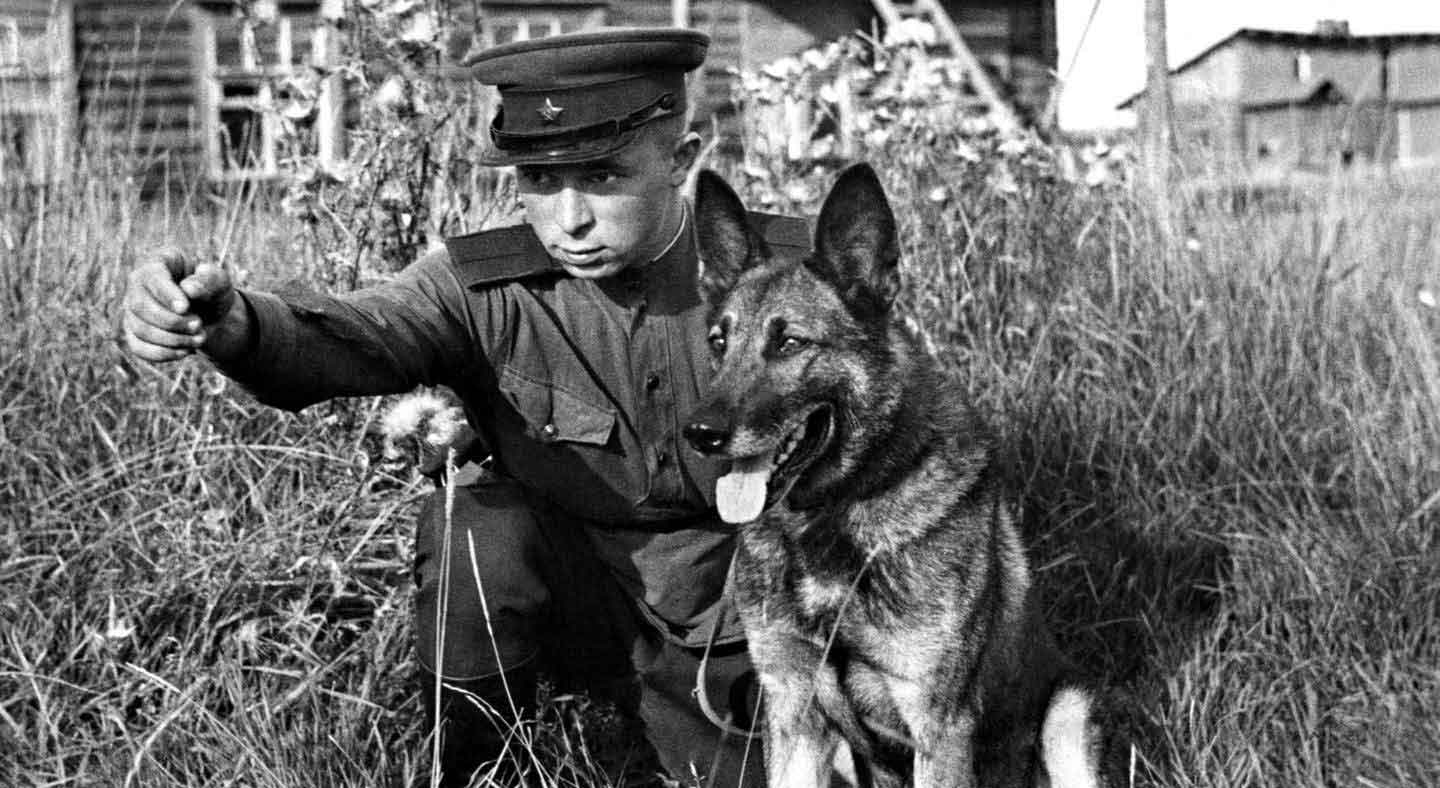 Городовиковск, 2023 г.Цель написания методической разработки: повышение педагогического мастерстваОбоснование выбора темы: эта тема актуальна, так как мало кто знает какой значительный вклад внесли животные в победу в Великой Отечественной войне. Благодаря им были спасены не только архитектурные ценности, но и тысячи человеческих жизней. По сей день животные являются для нас незаменимыми помощниками не только в быту, но и в ратном деле. Добрая память о них должна всегда оставаться в сердцах потомков. Данная методическая разработка предназначена для студентов и преподавателей, которые могут использовать данный материал в воспитательной работе.     Ход мероприятияВступительное слово преподавателя - Добрый день уважаемы коллеги и гости нашего мероприятия!Тема нашего внеурочного мероприятия «Животные – герои Великой Отечественной войны»- Идут годы, меняется жизнь, но время не в силах стереть из нашей памяти великую дату - 9 мая 1945 года. День, который отмечают в каждой семье, как великий праздник. 
Мы родились уже далеко после войны, и к счастью, не узнали ее ужасов. Но мы гордимся тем, что наши дедушки и бабушки, прадедушки и прабабушки, сумели выстоять в страшной кровавой битве с жестоким врагом, и победить. 
- В этот день мы вспоминаем погибших и живых, воинов и мирных жителей – всех, благодаря кому была завоевана победа в Великой Отечественной войне.Великую Отечественную войну, этот страшный и трудный для нашей родины период, советский народ преодолел с присущими ему мужеством, храбростью и отвагой. Но кроме людей, чрезвычайную смелость и преданность проявили и наши четвероногие друзья.Мало кто знает, что в то время, бок обок, с солдатами гордо и отважно сражались братья наши меньшие: звери и птицы.  Они совершали подвиги, не зная этого. Они просто делали то, чему их научили люди – и гибли, как и люди. Но, погибая, они спасли тысячи человеческих жизней и помогли приблизить долгожданный День Победы.Сегодня мы поговорим о животных, участвовавших в войне.Об использовании животных на войне известно ещё из глубокой древности.Самыми первыми, кто участвовал в человеческих битвах, были пчелы. Доисторические люди подбрасывали в пещеры ульи, чтобы выманить оттуда противника.2,5 тыс. лет назад зафиксирован первый случай использования кошек на войне, во время египетско-персидского противостояния. Древние египтяне почитали кошек, считая их священным животным. Нанесение кошке каких-либо увечий строго каралось в Египте. Человек, убивший священное животное, подвергался смертной казни. Узнав о поклонении кошкам египтянами, хитрые персы решили использовать данную информацию для достижения победы в предстоящей битве. Они решили использовать кошек в качестве щитов или лат. Во время атак на врага, воины царя Камбиза всего-навсего несли кошек на руках. Суеверные египтяне не могли ударить по противнику, опасаясь покалечить священное животное, что и послужило поражению Египта.А древние римляне одержали победу в одном из морских сражений с помощью змей: они закидали корабли противника глиняными горшками. Горшки разбивались, оттуда выбирались змеи. Вскоре противнику стало не до сражения.Среди животных-бойцов есть и светлячки. Оказывается, в Первую мировую войну французские офицеры клали их в банки и при их свете могли ночью просматривать карты и документы.Крыс и хомяков использовали как распространителей болезней.Вы, наверное, и не догадывались, но в военных действиях участвовали и курицы. Они остро чувствуют химические вещества в воздухе и первыми в случае опасности поднимут крик и тем самым обнаружат химическое оружие.Рассказать про всех не представляется возможным, но про некоторых “четвероногих боевых друзьях” мы обязаны знать!
 Касьянов (Слайд № 2) Лошади на войнеСтихотворение «Лошадь и война» Автор Галина Лисиенкова Рассвет струился золотой,
День предвещая милый.
А в поле замер конь гнедой
Над братскою могилой.

Могила, лошадь, тишина-
Картина в День Победы.
И тут мне вспомнилась одна
История от деда.

Там, где машины не прошли-
Застряли, как влитые,
Вперед орудия везли 
Служивые гнедые.

Упряжка в шесть рабочих морд
Поблажек не просила,
Тащилась по болоту вброд
Под чавканье трясины

Тропа знакомая была
Все кочки да лягушки.
Старлей тянул за удила,
Лошадки тянут пушки.

Колеса зарывались в ил
И вязли то и дело.
Ходил бревенчатый настил
От сильного обстрела

Раздался взрыв, осколков дробь, 
Дрожит трясина шатко,
И повалилась пушка в топь,
А с нею и лошадки

Уйдет орудие на дно,
(Вес пушки- больше тонны),- 
Погибнут кони заодно
В сырой грязи бездонной

Людей мне жалко, но вдвойне
Тоска мне душу гложет, 
За эту лошадь на войне- 
За гибнущую лошадь.

Шесть пар тоскливых конских глаз 
Смотрели на старлея... 
И он отдал бойцам приказ
Рубить ремни скорее

Мы лошадей своих тогда
У смерти отстояли.
А пушка? Велика беда-
Еще не то теряли ...Конь бежит со средней скоростью не более 20 км в час и может преодолеть не более 100 км за сутки, но он может пройти там, где не пройдёт никакая техника — и сделает это незаметно.Несмотря на то, что Вторую мировую войну называли войной моторов, кони играли в ней немаловажную роль. В Советской Армии лошадей применяли как транспортную силу, особенно в артиллерии. Именно упряжки в шесть лошадей всю войну без всяких жалоб и капризов тянули орудия, меняя огневые позиции батареи.Слайд № 3Причина такого широкого использования лошадей весьма проста — по бездорожью (особенно весной и осенью), там, где застревали любые автомобили, могли пройти только эти выносливые животные.По официальным данным штатная численность лошадей в войсках составляла 1,9 миллиона голов. Однако немало из них в "списках не значились".Слайд № 4Стрелковому полку по штату полагалось иметь 350 лошадей.Особенно любили артиллеристы лошадей-тяжеловозов — эти без проблем буксировали даже огромные гаубицы! И здесь особенно отличались владимирские тяжеловозы — гордость отечественного коневодства.Слайд № 5Именно упряжки в шесть лошадей всю войну без всяких жалоб и капризов тянули орудия, меняя огневые позиции батареи.Однако не только пушки и снаряды были заботой лошадей. Без коня солдата не накормишь — ведь обозы с продовольствием и полевые кухни доставляли на позиции именно лошади.Невозможно представить себе командиров батальонов и полков без их верных четвероногих помощников.Бойцы, назначенные связными, также часто предпочитали коня мотоциклу.Слайд № 6Ну, а перемещения и рейды партизанских отрядов без подобного вида транспорта вообще невозможно представить.А сколько раненых обязано своей жизнью этим скромным труженикам войны! Ведь большинство лазаретов и медсанбатов также были "на конной тяге".Трудно представить нашу победу без этих красивых и благородных животных.Слайд № 7 Боевые лосиЛоси способны питаться подножным кормом; выносливы и могут легко передвигаться по почти непроходимой местности, включая болота; могут нести значительный груз.Животные, слух которых во много раз чувствительнее человеческого, оказались способными лингвистами и разведчиками. Лоси могли различать финскую речь с расстояния почти в километр, после чего условным сигналом (типа фыркания) привлекали внимание всадников или даже атаковали противника, затаптывая его ударами копыт мощных передних ног, способных одним ударом убить волка.Слайд № 8В 1941 году часть лосей (около полусотни) летом были отправлены в Белоруссию для действий в тылу врага, где их использовали партизаны.Спокойнее всего лоси относились к очередям из ДП (пехотного пулемета Дегтярева), а вот резкие пистолетные выстрелы их пугали сильнее.Беспавлов Слайд № 9 Рогатые батальоныГалина ГрицаченкоОлень на войне - это тоже боец.
Рогатые "снежные танки"
Несутся туда, где бушует свинец,
Метель из сигналов морзянки.

И чтоб оказаться в тылу у врага
Бесшумно, совсем незаметно -
Халат-маскировка, подруга-пурга,
Олень, что стремительней ветра.

Рогатого видно, служивого -  нет,
На миг обманули фашиста.
Опомнится, поздно, пропал уже след,
Позёмка кружится со свистом.

Доставить снаряды и пушку везти
Могли "вездеходы"-олешки,
И ночью и днём неустанно в пути
То раненых мчат, то депеши.

А коль неприятель подбил самолёт,
Спасают оленьи упряжки.
По тундре на лыжах его волочёт,
Груз ценный безмерно и тяжкий.

Отважно сражались в Великой войне
С врагами олени и люди.
Поклонимся им, постоим в тишине,
Пусть вечная слава им будет!Оленно-транспортные батальоны В конце 1941 года для защиты северных рубежей Советского Союза на Карельском фронте поступил приказ сформировать оленно-транспортные батальоны из числа местных жителей. К концу января 1942 года батальоны были сформированы. Своим ходом зимой им предстояло с оружием и припасами добраться до Архангельска. Задачей оленно-транспортных было доставлять на передовую грузы, в том числе продовольствие, оружие и снаряды, они также вытаскивали сбитые самолеты. В состав оленно-лыжных и оленно-транспортных батальонов вошли оленеводы - коренные жители Ненецкого округа и республики Коми. Всего с помощью оленей с линии фронта и из глубокого тыла противника было вывезено 10,142 тысячи раненых солдат. Оленные батальоны перевезли к переднему краю 8 тысяч бойцов и 17 тысяч тонн боеприпасов, эвакуировали из тундры 162 аварийных самолета.Сформированная из батальонов 31-я оленно-лыжная бригада через Польшу дошла до Праги.Слайд № 10Первый в России памятник оленно-транспортным батальонам был установлен 23 февраля 2012 года в Нарьян-Маре. Памятник представляет собой композицию из ненца, северного оленя и тундровой лайки в диске солнца. Слайд № 15 Двугорбые Второй мировойСущественная нехватка лошадей и техники вынудила выловить и приручить почти 350 диких верблюдов.Слайд 11 Боевые верблюды. Во время Великой Отечественной войны в состав советских войск входила резервная 28-я армия, в которой верблюды были тягловой силой для пушек. Она была сформирована во время Сталинградской битвы в Астрахани. Существенная нехватка лошадей и техники вынудила выловить и приручить почти 350 диких верблюдов. Большинство из них погибли в разных сражениях, а тех которые выжили постепенно "демобилизовывали" в зоопарки.Необходимо отметить, что корабли пустыни весьма успешно справлялись со своими задачами. А верблюд по кличке Яшка даже участвовал в битве за Берлин в 1945году.Бойцы, сумевшие приручить своенравных и гордых животных, чувствовали их бескорыстную преданность. Солдаты не захотели расставаться со своими любимцами. Многих передали в хозяйственную часть, которая имелась в каждом полку, и отныне они выполняли бытовую работу — тащили повозки с боеприпасами, перевозили походные кухни. Мирные животные приспособились и к боевым условиям жизни.«Вот верблюд тянет походную кухню, из трубы вьется дымок, варится каша, которую так ждет наступающая впереди пехота. И вдруг воздушный налет. Фашистские стервятники утюжат нас прямо по головам. Кругом разрывы бомб. Верблюды по команде ездовых вместе с кухней мчатся в заросли деревьев, ложатся на землю, закрывают глаза и вытягивают ноздри, чтобы пыль от разрывов не мешала дышать. Налет кончился и по команде двугорбые бойцы спокойно поднимаются, продолжают путь. Привал. Повар что-то шепчет верблюду на ухо и тот издает трубные звуки, возвещающие пехоте о готовности каши. И вот вереницей с передовой тянутся солдаты с котелками и термосами за едой, а верблюд принимает от благодарных солдат сахар . Кстати, это была верблюдица и звали ее Тамарой».Часто не только верблюды защищали своими телами солдат, но и бойцы, рискуя жизнью, бросались на помощь двугорбым товарищам. Во время боя на открытой местности, простреливаемой фашистами, бойцы увидели двух верблюдов. Солдаты вывели их из опасной зоны и поместили в подвал. Правда, для этого пришлось расширить вход по высоте и почти насильно затаскивать их внутрь. Верблюдов звали Мишка и Машка, и они остались живы. Весной 1945-го часть артиллеристов участвовала в сражениях за Берлин, с ними был и верблюд Яшка.Он из тех немногих, кто дошел до заветной цели, а ведь отправлялось из Астрахани 350 животных. Грудь Яшки была увешана орденами немецких генералов. Советские солдаты с гордостью сказали, что этому верблюду за героизм нужен настоящий орден, а не фашистские побрякушки. И водрузили на спину животного заслуженный плакат с надписью «Астрахань–Берлин». По воспоминаниям ветеранов, после войны дошедших до Берлина верблюдов перевезли в один из московских зоопарков, где они доживали свои последние годы.И Мишу и Машу оставили в Берлинском зоопарке, где они прожили еще десяток лет. Их история пользовалась большой популярностью у немцев и ее частенько рассказывали посетителям, они были своего рода местной достопримечательностью.Слайд № 12А мэр Ахтубинска услышав про отважных «земляков», решил увековечить верблюдов. Это памятник Маше и Мише. Как рассказывают историки, солдаты кричали: «Они тоже воевали! Как их можно убить, героев-то!»Эдеева Слайд № 13 Дмитрий Борисович Кедрин Стихотворение «Кот» На тюфячке, покрытом пылью,Он припеваючи живёт,Любимец третьей эскадрильи —Пушистый одноухий кот.Землянка — тесное жилище,Зато тепла землянка та...Комэск в селе на пепелищеНашёл бездомного кота.Бывает — полночь фронтовая,Темно... По крыше дождь сечёт...И вдруг, тихонько напевая,На стул комэска вспрыгнет кот.Снаружи ветер глухо воет,В окошке не видать ни зги...А кот потрётся головоюО фронтовые сапоги,И просветлеет взгляд комэска,Исчезнет складочка у рта.Как полон золотого блескаДавно забытый взгляд кота!И кажется, не так уж сыро,И дождь в окно не так стучит.Уютной песенкою мираКота мурлыканье звучит.И словно не в консервной банкеГорит фитиль из волокна,И мнится, что в пустой землянкеВот-вот заговорит жена.«Военнообязанные кошки»Во время Второй мировой войны существовали «военнообязанные» кошки. В их обязанности входили очищать землянки и окопы от крыс, переносчиц туляремии. (Туляремия – природно-очаговое инфекционное заболевание, характеризующееся поражением лимфатических узлов, лихорадкой и интоксикацией.)Слайд № 14 В блокадном Ленинграде часто кошки становились своеобразными «грелками» для маленьких детей. Сопереживающие животные прижимались к детям и грели их до тех пор, пока не замерзали сами.Необходимость в годы войны в кошках была велика — в Ленинграде их практически не осталось, крысы атаковали и без того скудные запасы продуктов. В Ленинград привезли четыре вагона дымчатых кошек. Эшелон с «мяукающей дивизией», как прозвали питерцы этих кошек, надежно охранялся. Кошки стали очищать город от грызунов.Очевидцы рассказывали, что кошек расхватывали моментально, за ними выстраивались очереди. Писатель Леонид Пантелеев записал в блокадном дневнике в январе 1944 года: "Котенок в Ленинграде стоит 500 рублей" (килограмм хлеба тогда продавался с рук за 50 рублей. Зарплата сторожа составляла 120 рублей).Ярославские кошки достаточно быстро сумели отогнать грызунов от продовольственных складов, однако полностью решить проблему не могли. Поэтому в самом конце войны была объявлена еще одна "кошачья мобилизация". На этот раз котов набирали в Сибири.Всего в Ленинград было направлено 5 тысяч омских, тюменских, иркутских котов, которые с честью справились со своей задачей — очистили город от грызунов.По городской легенде, это памятник ярославским кошкам, которых привезли в войну в Ленинград, чтобы они уничтожили расплодившихся крыс.№ 13 Слайд 15 Крылатые курьерыОпыт применения почтовых голубей в Великой Отечественной войне убедительно доказал, что во многих случаях крылатые курьеры успешно заменяли самые совершенные технические средства связи, а в отдельных случаях были единственным средством передачи информации с переднего края. В ситуации, когда в результате огневого воздействия противника кабельная, проволочная и радиосвязь выходили из строя, голуби работали безотказно.Слайд № 16Всего за годы войны почтовыми голубями доставлено более 15000 голубеграмм.Голуби представляли собой такую угрозу для врага, что нацисты специально отдавали приказы снайперам отстреливать голубей и даже натаскивали ястребов, которые исполняли роль истребителей. На оккупированных территориях издавались указы Рейха об изъятии всех голубей у населения.За укрывательство потенциальных "пернатых партизан" их хозяину было только одно наказание — смерть.Порсункинова Слайд № 17 Собаки на войнеВ годы войны на разных фронтах сражалось свыше 60 тысяч добрых и верных четвероногих друзей-бойцов.Собаки выполняли на фронте важную работу. Среди них были ездовые, связные, санитарные, сторожевые, диверсионные…Слайд № 18Мухтар – собака-санитар.За годы войны он спас около 400 раненых бойцов, в том числе и своего проводника, ефрейтора Зорина, контуженного взрывом бомбы.Фронтовые собаки вытащили более 700 тысяч раненных солдат из под пуль!Слайд № 19Дина – пес диверсант. Овчарка по кличке Дина была обучена диверсионному делу. Принимая участие в знаменитой «рельсовой войне» в Белоруссии, Дина сумела затащить вьюк со взрывчаткой прямо под колёса паровоза, пустив вражеский эшелон под откос.В батальоне собак-миноискателей Дина приобрела вторую специальность — минера и успешно осваивала третью — диверсанта. Премудростям этой профессии обучались и другие четвероногие бойцы. Вскоре диверсионная группа была подготовлена. Специальная комиссия штаба фронта внимательно проверила каждого вожатого, каждую собаку. Через несколько дней поступил приказ — отправить группу в тыл противника.Долгое время от диверсантов не было никаких известий. И вот пришло радостное сообщение: «Сработала Дина». В краткой сводке говорилось: «19 августа 1943 года на перегоне Полоцк – Дрисса подорван эшелон с живой силой противника. Уничтожены 10 вагонов, выведен из строя большой участок железной дороги, от взорвавшихся цистерн с горючим на всем участке распространился пожар. С нашей стороны потерь нет».Дик за годы войны нашел и обнаружил 12 тысяч мин. А свой главный подвиг он совершил в пригороде Ленинграда – Павловске, когда за час до взрыва обнаружил фугас в 2,5 тонны с включенным часовым механизмом в фундаменте Павловского дворца. Взрыв превратил бы весь дворец в груду щебня. После войны пса-фронтовика возвратили в Ленинград, к его хозяйке, и Дик даже успел поучаствовать в первых послевоенных выставках. Несмотря на многочисленные ранения Дик умер от старости и был похоронен с воинскими почестями. Как и подобает герою.Слайд № 20Собаки доставили как связисты более 200 тысяч сообщений, подорвали более 300 танков и бронемашин противникаПо официальной статистике во время Великой Отечественной войны собаки вытащили с поля боя около 700 тысяч раненых; нашли 4 миллиона мин и фугасов; участвовали в разминировании 300 крупных городовСлайд № 21 Ну, и был среди четвероногих героев совершенно исключительный рекордсмен по кличке Джульбарс, служивший в составе 14-й штурмовой инженерно-саперной бригады. Вследствие его просто-таки необычайно феноменального нюха были спасены от уничтожения и разминированы Владимирский собор в Киеве и могила Тараса Шевченко в Каневе. А далее – замки Праги, соборы Вены и дворцы над Дунаем. Эти уникальные памятники европейской архитектуры во многом дожили до наших дней благодаря феноменальному дарованию Джульбарса.Стихотворение«Джульбарс» автор Лариса ШахбазянДля собак не нужно орденов —
Им и кость является отрадой!
Джульбарс… Ты единственный из псов,
Получивший в той войне награду!
Батальон сапёров взял щенком
С радостью собаку на поруки.
Кто бы мог подумать о таком?
Псу медаль вручили за заслуги!
Смелого Джульбарса знает мир:
Службу, как сапёр, он нёс отважно:
Пёс нашёл почти семь тысяч мин,
Сотни полторы снарядов вражьих…
Множество соборов и дворцов
Разминировать сумел с бойцами,
Оказался он в конце концов
Всю войну пройдя, в Берлине с нами!
Ранен был… На праздничный Парад
По приказу Сталина собаку,
Что пройти смогла военный ад,
(Все, кто видел, слёз не пряча, плакал!)
Через Площадь Красную несли
На руках… Верховный дал свой китель,
Чтобы видеть все вокруг могли:
Славный пёс — такой же победитель!!!
Слайд № 22В составе колонны своих друзей по Центральной школе военного собаководства он должен был пройти 24 июня 1945 г. по Красной площади в Параде Победы. Однако к этому историческому дню пес-герой не успел оправиться от недавнего ранения и сам, без чьей-то помощи, передвигаться не мог. Начальник школы генерал-майор Г. Медведев доложил об этом командовавшему парадом маршалу К. Рокоссовскому, а тот решил поставить в известность самого И.В. Сталина.Верховный Главнокомандующий распорядился так: «Пусть его пронесут на руках по Красной площади на моей шинели». Что и было сделано.И в день Великого Парада вслед за «коробкой» солдат, у ноги каждого из которых, шла собака- миноискатель, шагал главный кинолог страны — подполковник Александр Мазовер. Ему было разрешено не чеканить шаг и не отдавать честь главнокомандующему, поскольку он нес на руках бойца 14-й штурмовой инженерно-саперной бригады — собаку по кличке Джульбарс, с забинтованными лапами и гордо вскинутой мордой на кителе генералиссимуса…Слайд № 23Документальным подтверждением этого служит справка, в которой сообщается, что с сентября 1944 по август 1945 г., принимая участие в разминировании на территории Румынии, Чехословакии, Венгрии и Австрии, служебная собака по кличке Джульбарс обнаружила 7468 мин и более 150 снарядов.Вскоре, честно заработав «персональную пенсию», Джульбарс был отправлен доживать свой век в Центральную школу военного собаководства.После войны Джульбарс сыграл главную роль в фильме «Белый клык»(1946г.)Слайд № 24Спасенные Джульбарсом города и памятникиБудапештСлайд № 25ПрагаСлайд № 26Собор св.Стефана в ВенеСлайд № 27Владимирский собор в КиевеСейчас в нашей стране есть несколько памятных мест, посвященных нашим доблестным четвероногим бойцам-сподвижникам.Вклад четвероногих участников Сталинградской битвы, истребителей танков неоднозначен, но, тем не менее, заслуживает внимания и признания. Наиболее известным является подвиг 28 отдельного отряда собак-подрывников в подчинении 10 дивизии НКВД. Отряд уничтожил 2 бронемашины, 42 танка, сотни офицеров и солдат противника. Однако у подвига всегда есть обратная сторона… Из 202 человек и 202 собак с августа по октябрь погибло 148 собак и 148 человек… Только 54 бойца осталось в живых вместе со своими четвероногими товарищами.Гашунов «Памятники установленные в честь животных – героев хранят память о маленьких героях войны»Слайд 28 Памятники собакам:	- В городе Ессентуки, на территории санатория «Виктория» стоит памятник героям медикам и санитарным собакам, спасшим тысячи солдатских жизней.Памятник представляет собой белоснежную скульптуру военной медсестры, которая стоит в форме в полный рост. По один бок у девушки – сумка со всем необходимым, по другой бок рядом с ней стоит пес, верный друг и помощник в трудную минуту. Собаки помогали медсестрам тащить тяжелый груз, когда их сил на это не хватало. Внизу памятника находится табличка с надписью «Героям-медикам и санитарным собакам, спасшим тысячи солдатских жизней, посвящается».Слайд 29- В Волгограде 28 мая 2011 года на площади Чекистов был открыт единственный в России памятник собакам – подрывникам, оборонявшим Сталинград в годы Великой Отечественной войны. На ней закреплена сумка с тротилом и взрывателем, как это было во время войны. По замыслу авторов композиции, это собирательный образ преданного друга человека и настоящего бойца.  Верный друг запечатлен в бронзе в натуральную величину. С тем снаряжением, с которым эти самоотверженные бойцы уходили в бой.Слайд 30- В 2009 году в Москве в парке «Терлецкая дубрава» открыты скульптуры Салавата Щербакова «Военный инструктор с собакой». 
Место для установки скульптуры выбрано не случайно. Именно здесь с 1924 года располагалась центральная военно-техническая школа служебного собаководства Красной Армии. В послевоенные годы школа была переименована в питомник «Красная Звезда».Слайд 31- В Москве 21 июня 2013 года, в день кинолога, на Поклонной горе открыт памятник собакам, защищавшим нашу страну от захватчиков «Фронтовой собаке». Автор работы - скульптор, член Московскסго отделения Союза художников Андрей Сергеевич Коробцов.Памятник был установлен Российским военно-историческим обществом. Торжественная церемония открытия памятника на Поклонной горе состоялась в канун Дня памяти и скорби, 21 июня 2013 года, с участием Владимира Медицинского и ветеранов Великой Отечественной войны.Слайд 32 Памятники кошкам:- В Тюмени в 2008 году в память о кошках, спасших блокадный Ленинград от крыс, был открыт «Сквер Сибирских кошек». Здесь установлены 12 скульптур котов и кошек, вылитых из чугуна и покрытых золотой краской.   - В Санкт – Петербурге на Малой Садовой улице есть памятник блокадным котам Ленинграда: бронзовый кот Елисей примостился на уровне второго этажа Елисеевского магазина, а напротив него – кошка Василиса, она поселилась на карнизе дома N3.Скульптуры были установлены в 2000 году, сначала Елисею (25 января), затем Василисе (1 апреля). Три человека принимали участие в создании этой композиции: автор идеи – Сергей Лебедев, скульптор – Владимир Петровичев, спонсор – Илья Ботка. А клички коту и кошке придумали сами жители города.История создания такого памятника берёт своё начало от событий Великой Отечественной Войны.Слайд 33 Памятники верблюдам:- В городе Ахтубинске Астрахонской области открыли памятник верблюдам Маше и Мише, дошедшим до Берлина в артиллерийской упряжке.Скульптурная композиция: на снарядном ящике сидит уставший от долгой войны командир орудия, около него лежит Маша, склонившая свою голову на солдатское плечо, позади них стоит огромный Миша.Памятник называется в точности со словами, которые написали артиллеристы на стене поверженного рейхстага – «Мы победили! От Баскунчака до Берлина!».Слайд 34 Памятники голубям:- В Ростове-на-Дону стоит памятник мальчику с голубем на плече. Воздвигли его горожане в память о расстрелянном фашистами Вите Черевичкине, связном партизан, который передавал сообщения из оккупированного города с помощью голубиной почты.- На территории санатория имени Чкалова в Самаре появилась композиция, посвященная почтовым голубям, которые помогали людям во время Великой Отечественной войны. Слайд 35-  В 2005 году в Ангарске в честь 60-летия Дня победы в Великой Отечественной войне напротив здания Музея Победы по ул. 12 «А» микрорайон был открыт памятник, который ангарчане называют по-разному: «Голуби мира», «Стая голубей», «17 голубей». Он представляет собой скульптурное изображение стаи голубей, кружащих над землей. Птицы символизируют мирную жизнь и начавшееся строительство города.Слайд 36 Памятники лошадям и  с лошадьми:- 8 мая 1995 года в Москве в честь 50-летия победы в Великой Отечественной войне на Манежной площади был установлен памятник Маршалу Жукову. Автор изваяния – скульптор В.М. Клыков. Маршал выполнен привставшим в седле и с характерным приветственным жестом. Под копытами боевого коня – поверженные штандарты нацистской Германии: запечатлен исторический момент, когда Жуков принимал Парад Победы в июне 1945 года.Слайд 37- В Республике Северной Осетия-Алания в Куртатинском ущелье в 1971 году открыли памятник погибшим воинам-куртатинцам, погибшим на фронтах Великой Отечественной войны. Скульптор Даурбек Цораев, Северная Осетия, 1971 год. Памятник воинам-куртатинцам посвящен выходцам из Куртатинского ущелья, павшим за Родину в годы Великой Отечественной войны 1941-1945. Автором является осетинский скульптор Даурбек Цораев. Памятник находится в Куртатинском ущелье (Северная Осетия-Алания) у дороги, близ поселка Верхний Фиагдон. Памятник представляет собой скульптуру коня, оплакивающего павшего в бою наездника. «Верный конь» символизирует скорбь всей Осетии по погибшим в войне сыновьям.Слайд 38- В Республике Северная Осетия-Алания, г.Владикавказ на площади Плиева в 1997 году установлен памятник Дважды Героя Советского Союза Исса Александровича Плиева на своем верном коне. Скульпторы: Б.А.Тотиев и Н.В. Ходов.Слайд 39- Скульптурный монумент в виде двух всадников казаков, на постаменте, установлен на въезде в г. Сальск со стороны г. Ростова на Дону в 1987 году. Авторы памятника: скульптор Демьяненко М.И и архитектор Стадник А.В. У подножия памятника укреплена мемориальная доска с надписью: «В ноябре 1941 года в г. Сальске была сформирована 116-я Донская казачья кавалерийская дивизия».Слайд 40- 6 мая 2014 года в Ленинском районе Московской области, на территории Национального Конного Парка «РУСЬ» был торжественно открыт первый и единственный в России мемориал Славы русской кавалерии, созданный по инициативе Национального Фонда Святого Трифона. В честь открытия мемориала в Парке прошли парад кавалерийских частей и чествование ветеранов Великой Отечественной войны. Торжество было приурочено ко дню небесного покровителя русского воинства – Святого Георгия Победоносца. Героями монумента стали красноармеец, древнерусский витязь, казак и гусар.Слайд 41 Памятники оленям:- 23 февраля 2012 года в самом центре города Нарьян-Мар был открыт интересный памятник олене-транспортному батальону, автора Сергея Сюхина. Данный памятник находится рядом с краеведческим музеем города. Этот памятник очень сильно отличается от многочисленных памятников Великой Отечественной войны, в нем нет самолетов, танков, пулеметов. На нем изображен олень, собака и погонщик.Преподаватель Животные-герои  Великой  Отечественной  войны  были  самыми  разными,  но  все они, начиная от мелких голубей и заканчивая  крупными  и  выносливыми  лошадьми, работали на благо Победы. Это заставляет нас с еще большим уважением взглянуть на наших верных четвероногих и крылатых помощников, осознать свою ответственность за них. Они всегда рядом с нами - и тогда, в тяжёлые годы войны, и сейчас. Памятники животным - это, прежде всего памятники самому высшему проявлению человеческой души - любви, это – благодарность, выраженная в камне. Это своеобразные узелки памяти, адресованные будущим поколениям, часть культурного наследия страны, народа, человечества. Памятники не дают забыть о животных, которые сыграли важную роль в жизни человека и о событиях, которые хотелось бы помнить всегда. Больше всего скульптур человек установил своим самым преданным друзьям – собакам.В ходе работы над этой темой расширился кругозор, закрепились навыки работы с различной литературой и умение анализировать ее, поставленная цель проекта достигнута, задачи решены: мы узнали много о животных, которые помогли нашему народу в ВОВ, выяснили, какие памятники установлены в нашей стране животным- героям ВОВ.СПИСОК ИСПОЛЬЗОВАННЫХ ИСТОЧНИКОВ 1. Загуненко С. Собачий спецназ: выдумка или реальность? / С. Загуненко // Знак - вопроса. - М., 2002. - Вып. 2. - С. 123-144. 2. Звери мира. Удивительные звери – М.: Мир энциклопедии Аванта +: Астрель, 2010. – 216 с. 3. На Великой Отечественной // Дмитриев Ю.Д. Домашние животные / Ю.Д. Дмитриев. - М., 1997. - С. 101-105. – (Соседи по планете) 4. Малышев А.А. Звери в плену: невыдуманные истории / А.А. Малышев. – Ставрополь: Кн. изд-во, 1972. – 48 с. 5. Собаки на войне // Боевые животные / сост. А.Н. Петров. - Минск, 1997. - С. 360-397. 6. [Служебные собаки] // Великая Отечественная война. 1941-1945: энциклопедия / ред. М.М. Козлов. - М., 1985. - 660 с. 7. Туманов Ю.В. Боевые кони: рассказы / Ю.В. Туманов. - М.: Детская литература, 1988. - 62 с. 8. Устаревшие войска: [лошади на военной службе] // Алмазов Б. Прощайте и здравствуйте, кони! / Б. Алмазов. - Л., 1978. - С. 104-105.Отзывы:Сельнинов Н.В. преподаватель – тема актуальна, так как современный уровень воспитания подрастающего поколения требует более повышенного гуманного отношения к окружающему миру, а особенно к животным. Не редкий случай неоправданного жестокого отношения детей к домашним животным. Наша задача привить к студентам чувства любви и ответственности к тем, кого мы приручили. Белан А.А. преподаватель – мероприятие было познавательным, студенты и преподаватель проявили высокую активность в его проведении. Савкина Е.В. преподаватель – мероприятие было интересным, актуальным. Благодаря подготовленной презентации можно было увидеть подлинные фотографии всех тех животных, о которых нам рассказывали студенты. Чурюмова К.П. преподаватель – мероприятие прошло содержательно и организованно. Воспитательная ценность данного мероприятия велика. Педагогу удалось на протяжении всего времени удерживать внимание студентов на достаточно высоком уровне. 